BuňkaNásledující pracovní list se zaměřuje na téma buňky. Žáci si pomocí jednoduchých úkolů zopakují, že buňka je základní stavební a funkční jednotkou živých organismů, a budou schopni uvést příklady organismů, které se z buněk skládají. Dále se v pracovním listu dozvědí, k čemu slouží mikroskop a jak vypadají objekty po svém zvětšení. V neposlední řadě si žáci procvičí, čím se od sebe odlišuje buňka rostlinná a živočišná. 	Jak vypadá buňkaMikroskopVyužití mikroskopu________________________________________________________Uveď příklad alespoň 5 objektů, které se skládají z buněk.jakékoliv zvíře, člověk, rostlina, jednobuněčné organismy, houby atd. / будь-яка тварина, людина, рослина, одноклітинні організми, гриби тощо.Jak se nazývá přístroj, pomocí kterého můžeme pozorovat velmi malé objekty, jako jsou například buňky?mikroskop / мікроскопV následujícím úkolu se vžiješ do role biologa, který pomocí mikroskopu pozoruje různé typy buněk.Copak asi biolog mikroskopem pozoruje, když v něm vidí toto? Nakresli obrázek pozorovaného objektu do rámečku vedle šipky.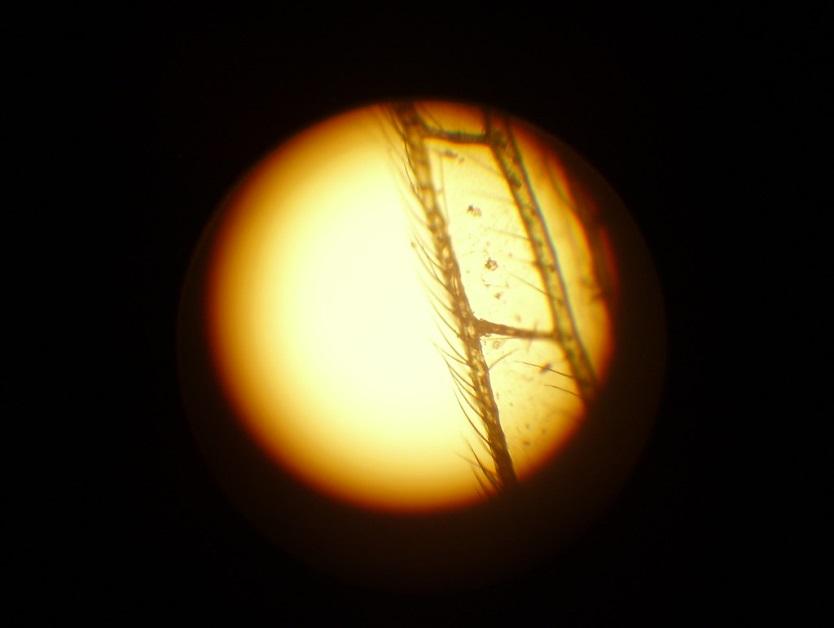 (Napovíme ti, že biolog pozoruje pod mikroskopem jednu část těla určitého živočicha.) 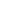 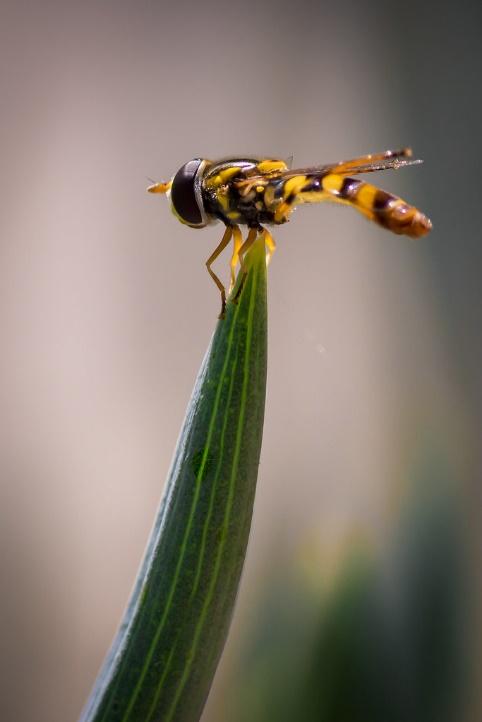 na obrázku je mikroskopický preparát křídla hmyzu / на малюнку є мікроскопічний зразок крила комахиBiolog si vytvořil preparát z lístku této zelené vodní rostliny. Nakresli, co v mikroskopu biolog uvidí.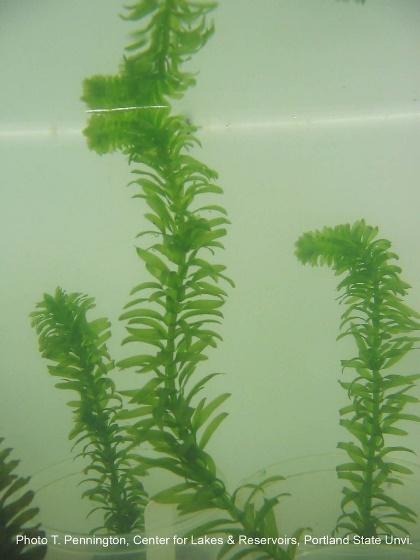 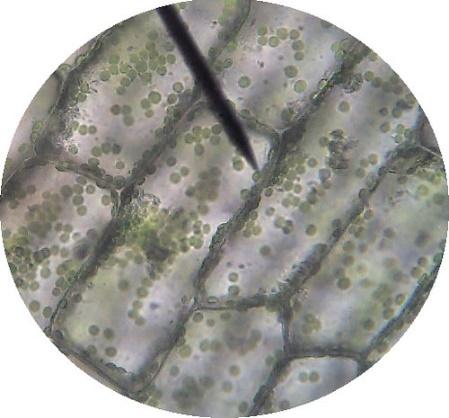 v buňkách lístku by měly být nakreslené chloroplasty / в клітинах мають бути намальовані хлоропласти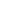 Nakresli vedle sebe jednoduchý obrázek živočišné a rostlinné buňky. Dej si pozor, abys dobře vystihl/a, čím se mezi sebou tyto dva typy buněk liší. v nákresu musí být dobře patrné, že žák nakreslil k rostlinné buňce buněčnou stěnu a chloroplasty / на малюнку має бути чітко видно клітинну стінку та хлоропласти у рослинній клітині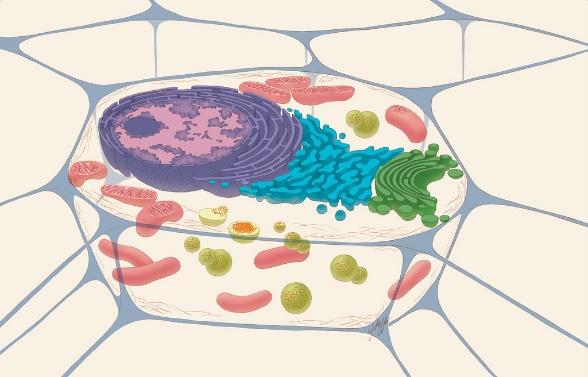 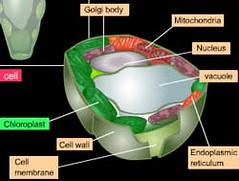 živočišná bunka					rostlinná buňkaDoplň vhodně chybějící slova do následujícího úryvku. Buněčnou stěnu bychom marně hledali u živočišné / у тваринній  buňky. Rostlinná buňka obsahuje speciální organely, které slouží k fotosyntéze a nazýváme je chloroplasty / хлоропласти. Tyto organely jsou vyplněny zeleným barvivem neboli chlorofylem / хлорофіл. Živočišná buňka tyto organely nemá/neobsahuje. / немаєZakroužkuj, které věci z nabídky se skládají z buněk.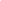 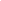 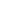 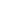 kámen – pohovka – automobil – strom – slunečnice – člověk – žába – tráva – voda – pes – písek – oblak – žížala – virus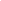 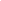 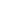 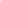 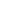 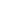 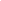 камінь - диван - машина - дерево - соняшник - людина - жаба - трава - вода - собака - пісок - хмара - дощовий черв'як - вірус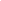 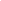 Co jsem se touto aktivitou naučil(a):………………………………………………………………………………………………………………………………………………………………………………………………………………………………………………………………………………………………………………………………………………………………………Zdroje obrázků:"Egeria densa" by PSU-CLR is licensed with CC BY-NC 2.0. To view a copy of this license, visit https://creativecommons.org/licenses/by-nc/2.0/"Anacharis 400x" by biologycorner is licensed with CC BY-NC 2.0. To view a copy of this license, visit https://creativecommons.org/licenses/by-nc/2.0/"Insect wing through microscope" by epicnom is licensed with CC BY-NC 2.0. To view a copy of this license, visit https://creativecommons.org/licenses/by-nc/2.0/"Macro Fly Insect" by plonginidis is licensed with CC BY 2.0. To view a copy of this license, visit https://creativecommons.org/licenses/by/2.0/"Goalfinder plant-cell-mesophyll" by gfinder is licensed with CC BY-NC-SA 2.0. To view a copy of this license, visit https://creativecommons.org/licenses/by-nc-sa/2.0/"Animal Cell" by National Institutes of Health (NIH) is licensed with CC BY-NC 2.0. To view a copy of this license, visit https://creativecommons.org/licenses/by-nc/2.0/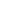 